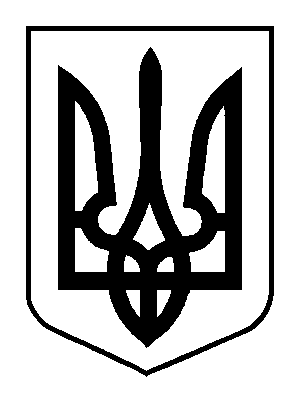 ДЕРЖАВНА СЛУЖБА ЯКОСТІ ОСВІТИ УКРАЇНИУправління Державної служби якості освіти У ТЕРНОПІЛЬСЬКІЙ областіНАКАЗПро результати конкурсу Відповідно до статті 28 Закону України «Про державну службу», абзацу одинадцятого пункту 17, пунктів 59, 591, 60, 63, 67 Порядку проведення конкурсу на зайняття посад державної служби, затвердженого постановою Кабінету Міністрів України від 25.03.2016 № 246 (із змінами), з урахуванням результату співбесіди начальника управління Державної служби якості освіти у Тернопільській області (далі – управління Служби) з кандидатом на зайняття вакантної посади НАКАЗУЮ:1. Оприлюднити інформацію про переможців конкурсу, оголошеного наказом управління Служби від 09.09.2021 № 54-од, на зайняття вакантних посад державної служби категорії «Б» та «В» в управлінні Державної служби якості освіти у Тернопільській області.2. Контроль за виконанням наказу залишаю за собою.Начальник управління                                                                   Наталія МОРАВСЬКАНадія БругерМарія РучаковськаМикола Мінчук від 23 жовтня 2021р.Тернопіль№79-одНомер оголошеної вакансіїПосадаПрізвище, ім’я, по батьковіЗагальна кількість балів відповідно до загального рейтингу кандидатів, визначеного конкурсною комісієюПереможецьконкурсу відповідно до рішення керівника державної служби19672046заступник начальника відділу моніторингу, позапланового контролю та взаємодії з органами місцевого самоврядування управління Державної служби якості освіти у Тернопільській області (категорія «Б»)переможецьвідсутній19672047головний спеціаліст відділу інституційного аудиту управління Державної служби якості освіти у Тернопільській області (категорія «В»)Гайдук Галина Михайлівна7переможецьконкурсу19672048головний спеціаліст відділу інституційного аудиту управління Державної служби якості освіти у Тернопільській області (категорія «В»)переможецьвідсутній19672049головний спеціаліст сектору роботи з експертами управління Державної служби якості освіти у Тернопільській області (категорія «В»)Бас Ольга Олексіївна7,4переможецьконкурсу19672050головний спеціаліст сектору роботи з експертами управління Державної служби якості освіти у Тернопільській області (категорія «В»)Бас Ольга Олексіївна7,4переможецьконкурсу19672051головний спеціаліст сектору роботи з експертами управління Державної служби якості освіти у Тернопільській області (категорія «В»)переможецьвідсутній